Naravna čistila na 1001 način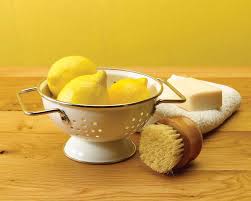 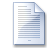 MOJ EKO SVETDownload File